邀请函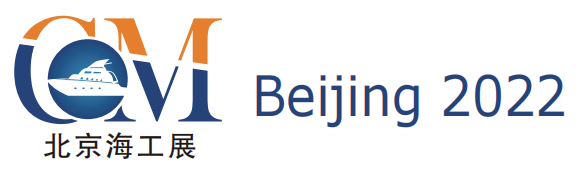 第十二届北京国际海洋工程技术与装备展览会China MaritimeThe 12th Beijing International Offshore Engineering Technology & Equipment Exhibition2022年7月6日-8日    北京·中国国际展览中心（新馆）一年一度的亚洲海工盛会主办单位中国船舶工业行业协会中国海洋工程咨询协会中国船级社中国造船工程学会中国船东协会振威国际会展集团组织单位振威国际会展集团北京振威展览有限公司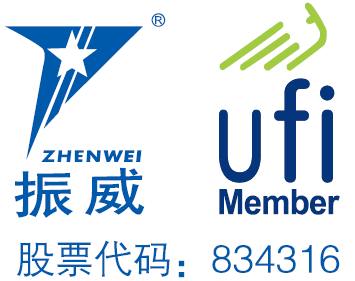 展会概况北京国际海洋工程技术与装备展览会（北京海工展），英文简称“China Maritime(CM)”，将于2022年7月6-8日在北京·中国国际展览中心（新馆）举办。CM2022与中国国际石油石化技术装备展览会（cippe）同期举办，已经成为行业内涵盖海洋工程、海洋油气、陆地油气最具影响力的展会之一。CM2022有来自65个国家和地区的1,800家参展企业，世界500强企业46家，国际展团18个，专业观众123,000人次，展出面积100,000平米，目前已成为一年一度的亚洲海工盛会。CM国际展商质量持续提升展会有美国、德国、俄罗斯、加拿大、英国、法国、意大利、苏格兰、韩国等18个国际展团参展。国际展商包括埃克森美孚、俄油、俄气、俄罗斯管道运输、卡特彼勒、国民油井、斯伦贝谢、贝克休斯、GE、ABB、卡麦龙、霍尼韦尔、飞利浦、施耐德、陶氏化学、罗克韦尔、康明斯、艾默生、康士伯 、AkzoNobel、API、3M、E+H、MTU、ARIEL、KSB、泰科、Atlas Copco、Forum、豪氏威马、山特维克、雅柯斯、海虹老人、都福、伊顿、奥创、艾里逊、康迪泰克等。CM国内企业重装组团亮相国内知名参展企业有中国石油装备展团、中石化、中海油、国家管网、中国中化、中国船舶集团、中国航天、中国中车、延长石油、宏华、杰瑞、科瑞、三一集团、南阳二机、东营经济技术开发区、浩铂智能、中信重工、潍柴、安东石油、东方先科、上海神开、百施特、中油科昊、海默科技、百勤油服、西部石油、玉柴、大冶特钢、海隆石油、冠能固控、国兴汇金、中世钛业、西部石油、如通股份、恒泰万博、格瑞迪斯、海洋王等。CM买家云集活动精彩纷呈展会有俄油、俄气、沙特阿美、伊朗国家石油、马来西亚国家石油、哈萨克斯坦国家石油天然气公司、埃克森美孚、BP、壳牌、道达尔、康菲、雪佛龙、哈里伯顿、斯伦贝谢、贝克休斯、德希尼布FMC、福陆工程、三星工程、韩国现代工程建设、英国派特法石油工程公司、中石油、中石化、中海油、国家管网、延长石油、中国航天科技、中国船舶集团、中国核工业集团、中化、神华、中煤、陕西能源局、山西能源局、总后装备采购部、北京市燃气集团、天津市燃气集团、新奥能源、华北市政总院、惠生工程、中曼石油、振华石油等上百个国内外专业采购团现场参观洽谈。展会同期举办了“海上风电产业发展高峰论坛”,获得了行业组织、政府相关机构的赞誉。CM媒体聚焦全球同步报道展会有新华社、人民日报、中央电视台、中国日报、中国石油报、中国石化报、石油商报、Upstream、Worldoils、 Digital Refining、Oil & Gas Product News、Gulfoilfield Directory、中国证券报、上海证券报、第一财经日报、华尔街日报及新华网、新浪、搜狐、人民网等国内外上千家媒体报道。海洋工程装备制造业是《中国制造2025》确定的重点领域之一，是我国战略性新兴产业的重要组成部分和高端装备制造业的重点方向，是国家实施海洋强国战略的重要基础和支撑。“十四五”规划建议中也明确提出：坚持陆海统筹，发展海洋经济，加快建设海洋强国；提高海洋资源、矿产资源开发保护水平，发展战略性新兴产业。北京海工展(CM)旨在利用北京的全球性国际视野，打造覆盖全球海洋工业领域的高端展会平台，推动国内外海工技术装备交流合作，把全球领先的海工技术装备宣传出去、推广出去并产生良好的社会效益。欢迎您届时参展、参观！如果您是下列产品的供应商，请即预定展位海洋油气勘探、开发与生产装备                        海洋物探、测井、钻井技术与设备海洋油气钻采平台配套设备                            船级社平台模块                                            油气储运设备海工装备研究、设计                                  海上油田服务海洋工程作业船、辅助船等                            LNG/LPG/LEG船动力设备及控制设备                                  海工钢构防爆设备                                            仪器仪表管道与泵阀                                          检修保养设备工业安全、劳保用品                                  特种车辆、直升机、无人机救生与消防                                          海洋防腐技术材料与设备海洋风电技术和设备                                  海底探测及水下工程无损检测                                            水处理技术与装备可燃冰勘采技术与装备                                海洋环境与安全海洋新材料                                          遥感遥测通信技术和设备                                      海工、海事出版参展细则（以下所有报价均未含增值税）为配合企业的市场战略，我们将提供更多赞助方案选择，赞助详情请来电咨询。第十二届北京国际海洋工程技术与装备展览会（CM2022）参展申请表感谢贵单位参加本届展览会，敬请您用正楷字详细填写并加盖公章后传真或邮寄回组织单位。时间：2022年7月6日-8日           地点：北京•中国国际展览中心（新馆）公司名称（中、英文）                                                                        详细地址：                                                                     邮编：       联系人：                职务：              电话：                    传真：                 手机号：                         电子信箱：                           网址：                 展示的产品或技术（中、英文）：                                                            ■ 参展方式及费用（所有报价均未含增值税）北京：标准展位：国际展区：30,000元/9m2；标准展位：国内展区：19,000元/9m2；16,000元/9m2空 场 地：国际展区：3,200元/m2；国内展区：1,600元/m2（36 m2起租）选择空场地        m2；标准展位         个；展位号              费用                元；会刊广告：  封  面  ￥36,000元      封  二  ￥25,000元         扉    页  ￥25,000元 封  底  ￥30,000元      封  三  ￥22,000元         彩色内页  ￥12,000元展会日报： 整版全彩US$9,688，规格：246 x 374mm  □ 半版、彩色US$4,844，规格：246 x 181mm技术讲座：8,000元/场，选择        场，主讲人             职务          费用                元；会务费：1,200元/人（包括展会资料、午餐、水、答谢晚宴、礼品等） 共      人，费用            元；媒体宣传： 展前宣传 2,000元/次   展中宣传 7,000元/次   展后宣传 2,000元/次  共          次，费用             元；摄影摄像服务：摄影、摄像4,000元/天   共          天，费用            元；展会直播： 探馆直播（5-20分钟）2,000元/场    专场直播50,000元起/场 共        场，费用           元。■ 以上参展费用总计（大写）含百分之六的增值税：            ；付款日期：       年     月       日■特别提示：1.报名后十个工作日之内请将参展费用的一次性汇入组织单位指定帐户；2.组织单位以收到全部参展费用为最终确认参展商展出资格；3.已报名参展企业因自原因不能参展，其所缴纳费用不作返还；4.参展产品需符合展会参展范围和主题，不侵犯他人知识产权，如不相符自行承担全部法律责任；5.为保障2022年北京海工展搭建质量，请各参展商选择主办方指定搭建商搭建贵司展台，除指定搭建商外不允许任何搭建公司进入场馆。组织单位：振威国际会展集团  北京振威展览有限公司地  址：北京市通州区经海五路1号院国际企业大道III13号楼振威展览大厦电  话：010-56176945    传  真：010-56176998mail：cm@zhenweiexpo.com                                    参展单位印鉴及负责人签名联系人：CM               	年      月    日To：                                      From：同期举办：cippe   ciooe   CIPE   CING   Expec   cisge项目价格/面积基本配备/规格标准展台国际展区：30,000元/标准展位（9m2/个）国内展区：19,000元/标准展位（9m2/个）          16,000元/标准展位（9m2/个）◆地毯
◆三面围板
◆公司名称楣板
◆咨询桌一张
◆椅子两把
◆射灯两盏
◆电源插座一个
◆（特殊用电请事先说明，另行收费）空场地国际展区：3,200元/m2
国内展区：1,600元/m2（36平米起租）空场地不带任何展架及设施，参展商须选择组委会指定搭建商进行搭建，除指定搭建商外不允许任何搭建公司进入展馆。会务费1,200元/人含展会资料、午餐、水、答谢晚宴、礼品等。会刊广告 封  面：  ￥36,000元   封   二：  ￥25,000元
 扉  页：  ￥25,000元   封   底：  ￥30,000元
 封  三：  ￥22,000元   彩色内页： ￥12,000元会刊尺寸：130mm宽×210mm高 （未含出血）技术讲座技术讲座（会议室）8,000元/场含场地、音响设备、投影仪、现场指示牌、水等。技术讲座新产品新技术推介会（展馆内）15,000元/30分钟含场地、音响设备、直播、媒体宣传。独家赞助a. 晚宴赞助（独家360,000元）b. 礼品赞助（300,000元）c. 参观指南赞助（封底96,000元）详情请查阅市场宣传机会手册。媒体宣传展前宣传2,000元元/次展后宣传2,000元元/次微信公众号文章1篇、cippe官网、全球石油化工网等展会自媒体宣传。媒体宣传展中宣传7,000元/次4家视频媒体采访、15家行业媒体及门户网站宣传。摄影摄像服务摄影、摄像4,000元/天展会现场照片拍摄；摄像服务；30秒短视频剪辑1条。展会直播探馆直播（5-20分钟）2,000元/场主持人探馆直播，由企业展台负责人介绍企业展示的产品及技术；直播平台使用费；宣传推广费。展会直播专场直播：直播设备30,000元/天技术人员20,000元/天包含直播设备、技术人员。根据企业需求，定制专场直播。